FELADATLAP – Matematika, 2. osztálySzámítsd ki!15 + 3 =		11 + 1 =			16 + 4 =			15 + 5 =2 + 13 =		4 + 13 =			5 + 12 =			8 + 11 =16 – 2 =		20 – 10 =			12 – 1 =			18 – 4 =14 – 4 =		19 – 7 =			17 – 4 =			15 – 3 =Pótold a hiányzó számokat!17, 18, 19			___, 12, ___			___, 11, ______, 15, ___			10, 11, 12			___, 13, ______, 17,  ___			___, 19, ___			___, 16, ___Hasonlítsd össze, írd be a >, < vagy = jelet!8	18				12	12				19	2015	16				9	19				4	111	11				13	12				14	17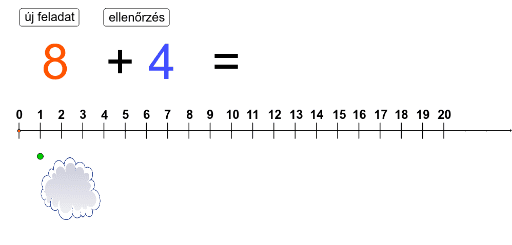 FELADATLAP – Matematika, 2. osztály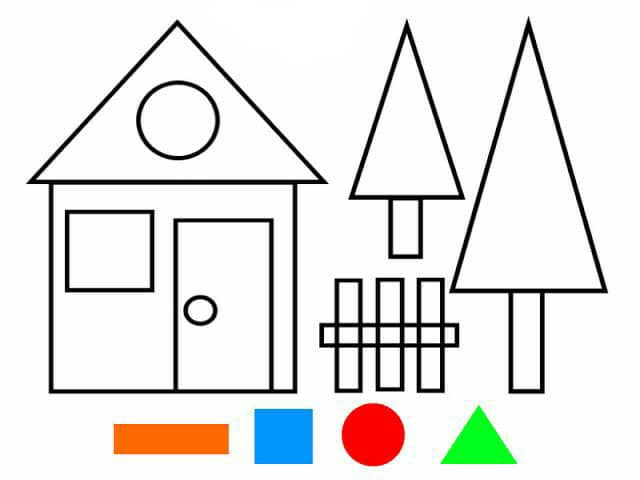 Színezd ki, geometriai alakzatok: TÉGLALAP – narancssárga, NÉGYZET - kék                                                              KÖR – piros, HÁROMSZÖG – zöldHol hibáztam? Javítsd ki!6 + 5 = 11			8 + 7 = 16			9 + 2 =114 + 7 = 13			6 + 6 = 12			7 + 4 = 115 + 8 = 13			3 + 8 = 12			5 + 3 = 911 – 2 = 9			14 – 7 = 6			13 – 7 = 613 – 4 = 9			12 – 6 = 6			12 – 8 = 510 – 5 = 6			13 – 8 = 5			16 – 8 = 7